Diplom haqqında məlumatlarBu xidmət vasitəsilə diplom haqqında məlumatı əldə etmək olar. Elektron xidmətdən istifadə etmək üçün  https://www.e-gov.az – “Elektron hökumət” portalına daxil olaraq Təhsil Nazirliyi tərəfindən təqdim olunan elektron xidmətlərin  siyahasından “Diplom haqqında məlumatlar” elektron xidmətini seçmək lazımdır. (Şək:1)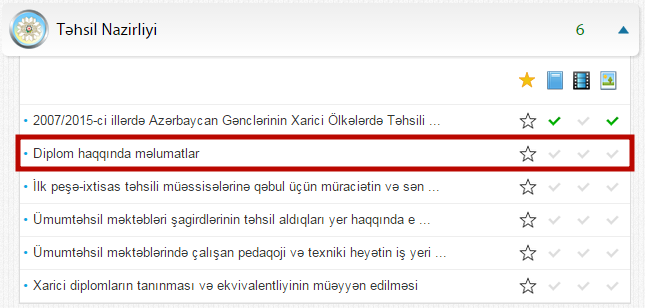 Şəkil:1Xidmətə daxil olduqdan sonra açılan pəncərədə istifadəçi diplomun seriya və nömrəsinə görə axtarış etmə üçün adının, soyadının, ata adının birinci hərfini və diplomun seriya və nömrəsini daxil etməlidir. (Şək:2)Şəkil:2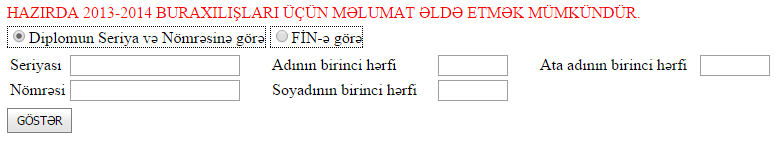 Sonda sitifadəçi  “Göstər” düyməsindən istifadə etməklə diplom barədə məlumatı əldə edə bilər. 